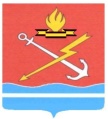 АДМИНИСТРАЦИЯ КИРОВСКОГО ГОРОДСКОГО ПОСЕЛЕНИЯ КИРОВСКОГО МУНИЦИПАЛЬНОГО РАЙОНА ЛЕНИНГРАДСКОЙ ОБЛАСТИП О С Т А Н О В Л Е Н И Еот 17 апреля 2023 года № 461О внесении изменений в постановление администрации муниципального образования «Кировск» Кировского муниципального района Ленинградской области от 24.08.2022 года № 845 «Об утверждении Административного регламента по предоставлению муниципальной услуги «Установка информационной вывески, согласование дизайн-проекта размещения вывески на территории муниципального образования «Кировск» Кировского района Ленинградской области»В соответствии с Протоколом заседания комиссии по повышению качества и доступности предоставления государственных и муниципальных услуг в Ленинградской области № 24.03.2023 05.2-03-1/2023 от 15.03.2023г., с целью приведения административного регламента предоставления муниципальной услуги в соответствие с законодательством, постановляет:           1. Внести в постановление администрации муниципального образования «Кировск» Кировского муниципального района Ленинградской области от 24 августа 2022 года № 845 «Об утверждении Административного регламента по предоставлению муниципальной услуги «Установка информационной вывески, согласование дизайн-проекта размещения вывески на территории муниципального образования «Кировск» Кировского района Ленинградской области», изложив пункт 1.2 в новой редакции:«1.2. Заявителями, имеющими право на получение муниципальной услуги, являются: - физические лица, не являющиеся индивидуальными предпринимателями и применяющие специальный налоговый режим «Налог на профессиональный доход»;- индивидуальные предприниматели;- юридические лица.Представлять интересы заявителя имеют право: - лица, действующие в соответствии с учредительными документами от имени юридического лица без доверенности;- представители юридического лица, индивидуального предпринимателя или физического лица в силу полномочий на основании доверенности.».2. Настоящее постановление вступает в силу со дня его официального опубликования и подлежит размещению на официальном сайте МО «Кировск».Глава администрации                                                                                 О.Н. КротоваРазослано: дело, регистр, ОГиЗО 